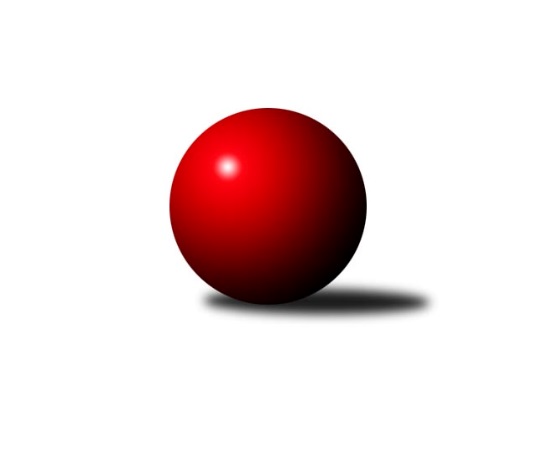 Č.12Ročník 2009/2010	16.1.2010Nejlepšího výkonu v tomto kole: 2694 dosáhlo družstvo: TJ Unie Hlubina ˝A˝Krajský přebor MS 2009/2010Výsledky 12. kolaSouhrnný přehled výsledků:SKK Ostrava B	- KK Minerva Opava ˝B˝	10:6	2428:2391		16.1.TJ Unie Hlubina ˝A˝	- TJ Frenštát p.R.˝A˝	14:2	2694:2539		16.1.TJ Nový Jičín ˝A˝	- TJ Opava ˝D˝	16:0	2513:2352		16.1.KK Lipník nad Bečvou ˝B˝	- TJ Sokol Bohumín ˝B˝	6:10	2279:2296		16.1.TJ Spartak Bílovec ˝A˝	- TJ Sokol Bohumín ˝A˝	4:12	2350:2382		16.1.TJ VOKD Poruba ˝B˝	- TJ Odry ˝B˝	14:2	2475:2326		16.1.Tabulka družstev:	1.	TJ Sokol Bohumín ˝B˝	12	10	0	2	131 : 61 	 	 2422	20	2.	TJ Unie Hlubina ˝A˝	12	8	0	4	118 : 74 	 	 2455	16	3.	TJ Sokol Bohumín ˝A˝	12	7	0	5	111 : 81 	 	 2407	14	4.	TJ Nový Jičín ˝A˝	12	7	0	5	111 : 81 	 	 2374	14	5.	SKK Ostrava B	12	7	0	5	107 : 85 	 	 2427	14	6.	TJ Frenštát p.R.˝A˝	12	6	0	6	97 : 95 	 	 2426	12	7.	KK Minerva Opava ˝B˝	12	6	0	6	80 : 112 	 	 2367	12	8.	KK Lipník nad Bečvou ˝B˝	12	5	0	7	91 : 101 	 	 2332	10	9.	TJ Spartak Bílovec ˝A˝	12	5	0	7	88 : 104 	 	 2384	10	10.	TJ Opava ˝D˝	12	5	0	7	84 : 108 	 	 2373	10	11.	TJ VOKD Poruba ˝B˝	12	5	0	7	82 : 110 	 	 2398	10	12.	TJ Odry ˝B˝	12	1	0	11	52 : 140 	 	 2308	2Podrobné výsledky kola:	 SKK Ostrava B	2428	10:6	2391	KK Minerva Opava ˝B˝	Miroslav Bohm	 	 207 	 208 		415 	 2:0 	 378 	 	180 	 198		Renáta Smijová	Petr Šebestík	 	 182 	 193 		375 	 0:2 	 423 	 	193 	 230		Tomáš Král	Dan  Šodek	 	 183 	 231 		414 	 2:0 	 375 	 	171 	 204		Jan Král	Oldřich Stolařík	 	 178 	 222 		400 	 2:0 	 386 	 	200 	 186		Vladimír Staněk	Tomáš Polášek	 	 227 	 197 		424 	 0:2 	 428 	 	211 	 217		Karel Vágner	Radek Foltýn	 	 207 	 193 		400 	 0:2 	 401 	 	211 	 190		Zdeněk Štohanzlrozhodčí: Nejlepší výkon utkání: 428 - Karel Vágner	 TJ Unie Hlubina ˝A˝	2694	14:2	2539	TJ Frenštát p.R.˝A˝	Michal Babinec  ml	 	 214 	 222 		436 	 0:2 	 456 	 	215 	 241		Jaroslav  Petr	Radmila Pastvová	 	 210 	 234 		444 	 2:0 	 427 	 	217 	 210		Milan  Kučera	Michal Hejtmánek	 	 225 	 205 		430 	 2:0 	 404 	 	197 	 207		Tomáš Binek	František Oliva	 	 225 	 215 		440 	 2:0 	 405 	 	211 	 194		Jaromír Matějek	Michal Zatyko	 	 212 	 221 		433 	 2:0 	 419 	 	222 	 197		Zdeněk Michna	Petr Chodura	 	 238 	 273 		511 	 2:0 	 428 	 	213 	 215		Ladislav  Petrrozhodčí: Nejlepší výkon utkání: 511 - Petr Chodura	 TJ Nový Jičín ˝A˝	2513	16:0	2352	TJ Opava ˝D˝	Dalibor Zboran	 	 200 	 207 		407 	 2:0 	 388 	 	187 	 201		Michal Blažek	Jiří Hradil	 	 201 	 210 		411 	 2:0 	 384 	 	185 	 199		Tomáš Valíček	Jan Pospěch	 	 205 	 199 		404 	 2:0 	 388 	 	185 	 203		Pavel Jašek	Alexej Kudělka	 	 200 	 216 		416 	 2:0 	 398 	 	193 	 205		Jana Tvrdoňová	Libor Jurečka	 	 228 	 218 		446 	 2:0 	 393 	 	202 	 191		Karel Škrobánek	Michal Pavič	 	 221 	 208 		429 	 2:0 	 401 	 	198 	 203		Rudolf Tvrdoňrozhodčí: Nejlepší výkon utkání: 446 - Libor Jurečka	 KK Lipník nad Bečvou ˝B˝	2279	6:10	2296	TJ Sokol Bohumín ˝B˝	Miroslav Ondrouch	 	 200 	 226 		426 	 2:0 	 374 	 	195 	 179		Petr Kuttler	Radek Kolář	 	 210 	 161 		371 	 0:2 	 382 	 	190 	 192		Roman Honl	Radek Lankaš	 	 202 	 189 		391 	 2:0 	 375 	 	186 	 189		Jaromír Piska	Jan Lankaš *1	 	 172 	 158 		330 	 0:2 	 366 	 	186 	 180		Lada Péli	Vlastimila Kolářová	 	 196 	 201 		397 	 2:0 	 383 	 	190 	 193		René Světlík	Jiří Kolář	 	 187 	 177 		364 	 0:2 	 416 	 	205 	 211		Fridrich Pélirozhodčí: střídání: *1 od 51. hodu Jakub PešátNejlepší výkon utkání: 426 - Miroslav Ondrouch	 TJ Spartak Bílovec ˝A˝	2350	4:12	2382	TJ Sokol Bohumín ˝A˝	Karel Šnajdárek	 	 185 	 219 		404 	 2:0 	 387 	 	197 	 190		Miroslav Paloc	Stanislav  Sýkora	 	 178 	 204 		382 	 0:2 	 396 	 	206 	 190		Dalibor Hamrozy	Zdeněk Adamec	 	 202 	 181 		383 	 0:2 	 394 	 	197 	 197		Josef Kuzma	Milan Binar	 	 205 	 220 		425 	 2:0 	 383 	 	210 	 173		Vladimír Šipula	Jaroslav Černý	 	 182 	 173 		355 	 0:2 	 410 	 	207 	 203		Karol Nitka	Vladimír Štacha	 	 180 	 221 		401 	 0:2 	 412 	 	211 	 201		Pavel Niesytrozhodčí: Nejlepší výkon utkání: 425 - Milan Binar	 TJ VOKD Poruba ˝B˝	2475	14:2	2326	TJ Odry ˝B˝	Jan Žídek	 	 219 	 210 		429 	 2:0 	 358 	 	176 	 182		Lucie Kučáková	Vladimír Rada	 	 215 	 213 		428 	 2:0 	 423 	 	188 	 235		Jiří Brož	Jaroslav Klekner	 	 213 	 216 		429 	 2:0 	 390 	 	195 	 195		Daniel Donéé	Tomáš Foniok	 	 222 	 198 		420 	 2:0 	 356 	 	163 	 193		Josef Šustek	František Křák	 	 216 	 186 		402 	 2:0 	 383 	 	182 	 201		Jaroslav Mika	Pavel Krompolc	 	 182 	 185 		367 	 0:2 	 416 	 	195 	 221		Zdeněk Šímarozhodčí: Nejlepšího výkonu v tomto utkání: 429 kuželek dosáhli: Jan Žídek, Jaroslav KleknerPořadí jednotlivců:	jméno hráče	družstvo	celkem	plné	dorážka	chyby	poměr kuž.	Maximum	1.	Michal Zatyko 	TJ Unie Hlubina ˝A˝	430.04	288.2	141.9	3.1	5/7	(466)	2.	František Oliva 	TJ Unie Hlubina ˝A˝	428.05	290.4	137.6	4.1	7/7	(453)	3.	Jaroslav Klekner 	TJ VOKD Poruba ˝B˝	423.12	286.4	136.7	4.8	5/7	(456)	4.	Michal Hejtmánek 	TJ Unie Hlubina ˝A˝	421.60	289.6	132.0	4.2	5/7	(469)	5.	Roman Honl 	TJ Sokol Bohumín ˝B˝	415.91	280.5	135.5	3.0	7/7	(461)	6.	Ladislav  Petr 	TJ Frenštát p.R.˝A˝	414.46	283.0	131.5	4.0	7/7	(445)	7.	Michal Pavič 	TJ Nový Jičín ˝A˝	414.36	283.4	131.0	4.9	7/7	(447)	8.	Karel Šnajdárek 	TJ Spartak Bílovec ˝A˝	414.11	289.0	125.1	4.3	6/7	(445)	9.	Pavel Šmydke 	TJ Spartak Bílovec ˝A˝	412.64	280.6	132.0	6.5	7/7	(456)	10.	Pavel Niesyt 	TJ Sokol Bohumín ˝A˝	412.31	288.7	123.6	5.3	6/6	(461)	11.	Tomáš Polášek 	SKK Ostrava B	411.27	281.8	129.4	6.9	5/6	(453)	12.	Jaromír Matějek 	TJ Frenštát p.R.˝A˝	410.97	280.4	130.5	6.6	6/7	(451)	13.	Michal Blažek 	TJ Opava ˝D˝	410.53	291.7	118.8	6.7	5/7	(448)	14.	Karel Škrobánek 	TJ Opava ˝D˝	409.62	282.8	126.8	5.6	7/7	(431)	15.	Fridrich Péli 	TJ Sokol Bohumín ˝B˝	409.43	283.3	126.2	3.5	7/7	(438)	16.	Radek Foltýn 	SKK Ostrava B	409.18	284.4	124.8	6.1	5/6	(417)	17.	Josef Kuzma 	TJ Sokol Bohumín ˝A˝	408.67	283.4	125.2	6.0	6/6	(466)	18.	Jaroslav  Petr 	TJ Frenštát p.R.˝A˝	408.53	279.3	129.3	7.1	6/7	(456)	19.	Radek Lankaš 	KK Lipník nad Bečvou ˝B˝	408.33	284.2	124.1	6.3	6/7	(437)	20.	Milan  Kučera 	TJ Frenštát p.R.˝A˝	407.71	276.1	131.6	6.4	7/7	(433)	21.	Josef Zavacký 	TJ Nový Jičín ˝A˝	407.60	286.4	121.2	7.6	6/7	(431)	22.	Jiří Brož 	TJ Odry ˝B˝	407.02	278.1	128.9	6.7	7/7	(453)	23.	Karel Vágner 	KK Minerva Opava ˝B˝	406.83	288.6	118.3	8.4	6/7	(449)	24.	Tomáš Foniok 	TJ VOKD Poruba ˝B˝	405.96	283.3	122.7	8.0	6/7	(440)	25.	Karol Nitka 	TJ Sokol Bohumín ˝A˝	405.93	280.3	125.6	4.8	5/6	(446)	26.	Jan Pospěch 	TJ Nový Jičín ˝A˝	405.70	277.4	128.3	4.6	5/7	(427)	27.	Vladimír Šipula 	TJ Sokol Bohumín ˝A˝	405.52	283.1	122.4	6.6	6/6	(437)	28.	Jan Žídek 	TJ VOKD Poruba ˝B˝	404.95	282.3	122.6	8.1	7/7	(429)	29.	Vladimír Rada 	TJ VOKD Poruba ˝B˝	404.92	284.5	120.4	8.3	6/7	(428)	30.	Petr Šebestík 	SKK Ostrava B	404.69	280.7	124.0	6.6	6/6	(444)	31.	Zdeněk Bordovský 	TJ Frenštát p.R.˝A˝	403.76	283.2	120.5	7.4	5/7	(429)	32.	Vladimír Štacha 	TJ Spartak Bílovec ˝A˝	403.14	275.0	128.1	5.2	7/7	(444)	33.	Michal Babinec  ml 	TJ Unie Hlubina ˝A˝	402.05	284.5	117.5	7.0	7/7	(460)	34.	Dan  Šodek 	SKK Ostrava B	400.95	274.1	126.9	6.3	4/6	(461)	35.	Petr Kuttler 	TJ Sokol Bohumín ˝B˝	400.60	279.0	121.6	5.5	7/7	(444)	36.	Vojtěch Turlej 	TJ VOKD Poruba ˝B˝	399.21	283.2	116.0	9.2	7/7	(437)	37.	Zdeněk Šíma 	TJ Odry ˝B˝	397.76	274.0	123.8	7.5	5/7	(456)	38.	Vladimír Staněk 	KK Minerva Opava ˝B˝	397.36	282.7	114.6	7.0	7/7	(419)	39.	Lada Péli 	TJ Sokol Bohumín ˝B˝	397.07	277.9	119.2	6.4	7/7	(438)	40.	Jana Tvrdoňová 	TJ Opava ˝D˝	396.52	276.4	120.1	7.3	7/7	(437)	41.	Vlastimila Kolářová 	KK Lipník nad Bečvou ˝B˝	396.43	275.4	121.0	6.1	7/7	(429)	42.	Milan Binar 	TJ Spartak Bílovec ˝A˝	396.25	275.9	120.4	4.8	6/7	(425)	43.	Tomáš Král 	KK Minerva Opava ˝B˝	396.17	277.5	118.6	9.1	7/7	(439)	44.	Štefan Dendis 	TJ Sokol Bohumín ˝A˝	396.07	278.7	117.4	6.8	5/6	(444)	45.	Zdeněk Štohanzl 	KK Minerva Opava ˝B˝	395.57	277.5	118.0	8.0	7/7	(420)	46.	Jaromír Piska 	TJ Sokol Bohumín ˝B˝	395.13	275.5	119.6	7.1	5/7	(411)	47.	Jan Král 	KK Minerva Opava ˝B˝	392.90	273.9	119.0	7.8	7/7	(427)	48.	Tomáš Valíček 	TJ Opava ˝D˝	392.26	278.9	113.4	7.9	7/7	(422)	49.	Alexej Kudělka 	TJ Nový Jičín ˝A˝	392.25	274.3	118.0	7.2	6/7	(416)	50.	Rudolf Tvrdoň 	TJ Opava ˝D˝	392.24	276.7	115.5	8.4	7/7	(432)	51.	Zdeněk Krejčiřík 	KK Lipník nad Bečvou ˝B˝	389.51	277.3	112.2	8.9	7/7	(430)	52.	Miroslav Paloc 	TJ Sokol Bohumín ˝A˝	388.94	283.3	105.7	10.2	5/6	(434)	53.	Martina Kalischová 	TJ Sokol Bohumín ˝B˝	388.75	272.8	116.0	7.5	5/7	(422)	54.	Jaroslav Mika 	TJ Odry ˝B˝	387.07	276.5	110.6	9.6	5/7	(431)	55.	Jan Lankaš 	KK Lipník nad Bečvou ˝B˝	383.80	276.2	107.6	9.6	5/7	(423)	56.	Pavel Krompolc 	TJ VOKD Poruba ˝B˝	382.05	267.2	114.9	10.5	5/7	(411)	57.	Jaroslav Černý 	TJ Spartak Bílovec ˝A˝	381.17	274.2	107.0	8.8	6/7	(405)	58.	Renáta Smijová 	KK Minerva Opava ˝B˝	381.00	271.4	109.6	9.1	7/7	(430)	59.	Jiří Kolář 	KK Lipník nad Bečvou ˝B˝	378.52	273.9	104.6	11.4	7/7	(412)	60.	Jiří Hradil 	TJ Nový Jičín ˝A˝	377.00	274.7	102.3	11.8	7/7	(411)	61.	Lucie Kučáková 	TJ Odry ˝B˝	367.83	257.8	110.0	10.5	6/7	(410)	62.	Daniel Donéé 	TJ Odry ˝B˝	367.71	264.5	103.2	12.0	6/7	(412)	63.	Jakub Pešát 	KK Lipník nad Bečvou ˝B˝	365.33	262.1	103.2	10.7	5/7	(390)		Karel Chlevišťan 	TJ Odry ˝B˝	454.00	313.0	141.0	2.0	1/7	(454)		Josef Klapetek 	TJ Opava ˝D˝	444.00	297.0	147.0	2.5	1/7	(462)		Rudolf Riezner 	TJ Unie Hlubina ˝A˝	431.00	282.0	149.0	3.0	1/7	(431)		Pavel Gerlich 	SKK Ostrava B	430.50	295.8	134.7	2.7	3/6	(447)		Miroslav Ondrouch 	KK Lipník nad Bečvou ˝B˝	424.00	286.5	137.5	3.3	2/7	(426)		Milan Franer 	TJ Opava ˝D˝	424.00	288.5	135.5	3.5	1/7	(437)		Aleš Kohutek 	TJ Sokol Bohumín ˝B˝	420.61	289.4	131.2	5.7	3/7	(443)		Petr Chodura 	TJ Unie Hlubina ˝A˝	418.67	283.0	135.7	4.2	4/7	(511)		Václav Rábl 	TJ Unie Hlubina ˝A˝	418.00	293.5	124.5	5.0	2/7	(427)		Miroslav Bohm 	SKK Ostrava B	417.83	293.8	124.0	3.7	3/6	(431)		Libor Tkáč 	SKK Ostrava B	417.00	285.3	131.7	3.7	3/6	(469)		Lubomír Jančár 	TJ Unie Hlubina ˝A˝	415.00	291.0	124.0	9.0	1/7	(415)		Michal Babinec  st 	TJ Unie Hlubina ˝A˝	413.17	284.0	129.2	3.0	3/7	(460)		Miroslav Koloděj 	SKK Ostrava B	411.00	280.0	131.0	6.0	1/6	(411)		Radek Škarka 	TJ Nový Jičín ˝A˝	410.63	284.9	125.8	3.6	4/7	(427)		Otakar  Binek 	TJ Frenštát p.R.˝A˝	410.00	272.0	138.0	5.0	1/7	(410)		Karel Kudela 	TJ Unie Hlubina ˝A˝	410.00	286.0	124.0	7.0	1/7	(410)		Josef Pavlosek 	SKK Ostrava B	409.00	286.0	123.0	6.0	1/6	(409)		Josef Navalaný 	TJ Unie Hlubina ˝A˝	408.00	301.0	107.0	11.0	1/7	(408)		René Světlík 	TJ Sokol Bohumín ˝B˝	407.00	283.3	123.7	7.7	3/7	(435)		Radmila Pastvová 	TJ Unie Hlubina ˝A˝	406.25	279.5	126.8	5.3	2/7	(444)		Jiří Veselý 	TJ Frenštát p.R.˝A˝	406.00	293.0	113.0	9.0	1/7	(406)		Jan Pavlosek 	SKK Ostrava B	405.00	289.0	116.0	6.0	1/6	(405)		Petr Frank 	KK Minerva Opava ˝B˝	404.67	286.3	118.3	3.7	1/7	(427)		Tomáš Binek 	TJ Frenštát p.R.˝A˝	402.25	286.2	116.1	8.6	4/7	(431)		Lenka Raabová 	TJ Unie Hlubina ˝A˝	402.00	282.0	120.0	6.5	2/7	(418)		Michal Blinka 	SKK Ostrava B	401.50	277.0	124.5	7.5	2/6	(412)		Pavel Šustek 	TJ Odry ˝B˝	401.33	283.7	117.7	8.0	2/7	(423)		Radek Kolář 	KK Lipník nad Bečvou ˝B˝	399.35	272.7	126.7	8.7	4/7	(415)		František Deingruber 	SKK Ostrava B	399.00	286.0	113.0	9.0	2/6	(422)		René Gazdík 	TJ Unie Hlubina ˝A˝	397.00	286.0	111.0	3.0	1/7	(397)		Lubomír Škrobánek 	TJ Opava ˝D˝	396.92	283.5	113.4	7.2	3/7	(416)		Libor Jurečka 	TJ Nový Jičín ˝A˝	396.00	270.3	125.8	4.8	4/7	(446)		Dalibor Hamrozy 	TJ Sokol Bohumín ˝A˝	396.00	281.0	115.0	4.0	1/6	(396)		Zdeněk Michna 	TJ Frenštát p.R.˝A˝	395.13	277.1	118.0	6.5	4/7	(429)		Lubomír Bičík 	KK Minerva Opava ˝B˝	395.00	277.0	118.0	8.0	1/7	(395)		Jiří Štroch 	TJ Unie Hlubina ˝A˝	395.00	288.0	107.0	10.0	1/7	(395)		František Křák 	TJ VOKD Poruba ˝B˝	392.50	278.9	113.6	7.9	4/7	(427)		Jiří Koloděj 	SKK Ostrava B	392.00	283.0	109.0	5.5	2/6	(398)		Vojtěch Rozkopal 	TJ Odry ˝B˝	391.58	281.6	110.0	8.7	4/7	(432)		Jiří Sequens 	TJ Spartak Bílovec ˝A˝	391.33	285.7	105.7	8.3	3/7	(409)		Lubomír Richter 	TJ Sokol Bohumín ˝A˝	391.00	277.0	114.0	8.0	1/6	(391)		Dalibor Zboran 	TJ Nový Jičín ˝A˝	390.20	279.0	111.2	10.1	3/7	(407)		Karel Mareček 	TJ Spartak Bílovec ˝A˝	389.42	263.3	126.1	7.3	3/7	(411)		Stanislav Navalaný 	TJ Unie Hlubina ˝A˝	389.00	272.0	117.0	11.0	1/7	(389)		Roman Grüner 	TJ Unie Hlubina ˝A˝	387.50	280.0	107.5	8.5	2/7	(425)		Rostislav Klazar 	TJ Spartak Bílovec ˝A˝	387.50	281.8	105.8	9.0	2/7	(400)		Jan Polášek 	SKK Ostrava B	386.00	273.5	112.5	5.0	2/6	(395)		Jan Strnadel 	KK Minerva Opava ˝B˝	385.00	265.5	119.5	7.5	1/7	(388)		Antonín Břenek 	TJ Spartak Bílovec ˝A˝	385.00	270.0	115.0	10.0	1/7	(385)		Antonín Fabík 	TJ Spartak Bílovec ˝A˝	385.00	278.0	107.0	10.3	3/7	(402)		Oldřich Stolařík 	SKK Ostrava B	384.50	264.5	120.0	10.5	2/6	(400)		Jiří Břeska 	TJ Unie Hlubina ˝A˝	384.50	265.0	119.5	5.5	2/7	(393)		Zdeněk Adamec 	TJ Spartak Bílovec ˝A˝	383.00	276.0	107.0	8.0	1/7	(383)		Josef Šustek 	TJ Odry ˝B˝	382.88	273.9	109.0	8.8	4/7	(452)		Stanislav  Sýkora 	TJ Spartak Bílovec ˝A˝	382.00	260.0	122.0	7.0	1/7	(382)		Petr Oravec 	TJ VOKD Poruba ˝B˝	380.94	277.9	103.0	11.0	4/7	(419)		Hana Záškolná 	TJ Sokol Bohumín ˝A˝	378.00	299.0	79.0	11.0	1/6	(378)		Roman Šima 	TJ Odry ˝B˝	376.00	266.8	109.3	8.3	4/7	(395)		Jiří Štekbauer 	TJ Odry ˝B˝	372.50	272.0	100.5	11.5	2/7	(381)		Miroslav  Makový 	TJ Frenštát p.R.˝A˝	372.00	281.0	91.0	13.0	1/7	(372)		Petr Foniok 	TJ Unie Hlubina ˝A˝	370.00	292.0	78.0	18.0	1/7	(370)		Rostislav Hrbáč 	SKK Ostrava B	368.50	275.5	93.0	14.5	2/6	(384)		Pavel Jašek 	TJ Opava ˝D˝	367.25	263.8	103.5	10.5	4/7	(394)		Alfréd  Herman 	TJ Sokol Bohumín ˝A˝	364.50	258.0	106.5	7.0	2/6	(369)		Pavla Hendrychová 	TJ Opava ˝D˝	359.33	259.3	100.0	12.3	3/7	(393)		Alena Koběrová 	TJ Unie Hlubina ˝A˝	355.00	276.0	79.0	18.0	1/7	(355)		Ján Pelikán 	TJ Nový Jičín ˝A˝	337.00	256.5	80.5	17.0	2/7	(340)Sportovně technické informace:Starty náhradníků:registrační číslo	jméno a příjmení 	datum startu 	družstvo	číslo startu
Hráči dopsaní na soupisku:registrační číslo	jméno a příjmení 	datum startu 	družstvo	Program dalšího kola:13. kolo23.1.2010	so	9:00	TJ VOKD Poruba ˝B˝ - SKK Ostrava B	23.1.2010	so	9:00	TJ Odry ˝B˝ - TJ Spartak Bílovec ˝A˝	23.1.2010	so	9:00	TJ Sokol Bohumín ˝A˝ - KK Lipník nad Bečvou ˝B˝	23.1.2010	so	9:00	TJ Opava ˝D˝ - TJ Unie Hlubina ˝A˝	23.1.2010	so	9:00	TJ Frenštát p.R.˝A˝ - KK Minerva Opava ˝B˝	23.1.2010	so	12:00	TJ Sokol Bohumín ˝B˝ - TJ Nový Jičín ˝A˝	Nejlepší šestka kola - absolutněNejlepší šestka kola - absolutněNejlepší šestka kola - absolutněNejlepší šestka kola - absolutněNejlepší šestka kola - dle průměru kuželenNejlepší šestka kola - dle průměru kuželenNejlepší šestka kola - dle průměru kuželenNejlepší šestka kola - dle průměru kuželenNejlepší šestka kola - dle průměru kuželenPočetJménoNázev týmuVýkonPočetJménoNázev týmuPrůměr (%)Výkon5xPetr ChoduraHlubina A5114xPetr ChoduraHlubina A120.445113xJaroslav  PetrFrenštát A4561xLibor JurečkaNový Jičín A111.814461xLibor JurečkaNový Jičín A4462xMiroslav OndrouchLipník B111.144261xRadmila PastvováHlubina A4441xMilan BinarBílovec A108.914256xFrantišek OlivaHlubina A4402xFridrich PéliBohumín B108.534162xMichal Babinec  mlHlubina A4364xMichal PavičNový Jičín A107.55429